STATE OF GEORGIA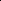 WAYNE COUNTYDECLARATION OF LOCAL EMERGENCYWHEREAS, WAYNE County, Georgia has experienced an event of critical significance a result of Hurricane Michael on 10 October 2018;WHEREAS, the Governor has declared a state of emergency for Wayne County;WHEREAS, in the judgment of the Chair of the County Board of Commissioners, with advice from the Wayne County Emergency Management Agency, there exist emergency circumstances located in Wayne County, Georgia requiring extraordinary and immediate corrective actions for the protection of the health, safety, and welfare of the citizens of Wayne County, including individuals with household pets and service animal, and;WHEREAS, to prevent or minimize injury to people and damage to property resulting from this event, certain actions are required.NOW, THEREFORE, pursuant to the authority vested in me by local and state law;IT IS HEREBY DECLARED that a local state of emergency exists and shall continue until the conditions requiring this declaration are abated.THEREFORE, IT IS ORDERED:That the Wayne County Emergency Management Agency activates the Local Emergency Operations Plan;That the following sections of the County Code be implemented [If deemed appropriate, choose from the following]:Section 4 Authority to Waive Procedures and Fee StructuresSection 5 Registration of Building and Repair Services (to be effective only if the Governor declares a state of emergency)Section 6 Closed or Restricted Areas and CurfewsThat the following measures also be implemented:[If deemed appropriate, select items from Section 2(a)(iv)(C) or (D) or such other measures as appropriate.]ENTERED at 09:30am  on October 10, 2018.Herschell Hires
Chair, County Board of Commissioners